Publicado en Madrid el 14/03/2017 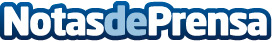 Adama presenta FitoAid, la app de productos fitosanitarios y asistente de mezclas para agricultoresEsta aplicación para móviles permite la búsqueda de cualquier producto fitosanitario basado en su sistema de filtros avanzados y ayuda a conseguir la mezcla perfecta para cada cultivoDatos de contacto:Adama915 919 818Nota de prensa publicada en: https://www.notasdeprensa.es/adama-presenta-fitoaid-la-app-de-productos Categorias: Andalucia Castilla y León Castilla La Mancha Ecología Industria Alimentaria Emprendedores Dispositivos móviles Innovación Tecnológica http://www.notasdeprensa.es